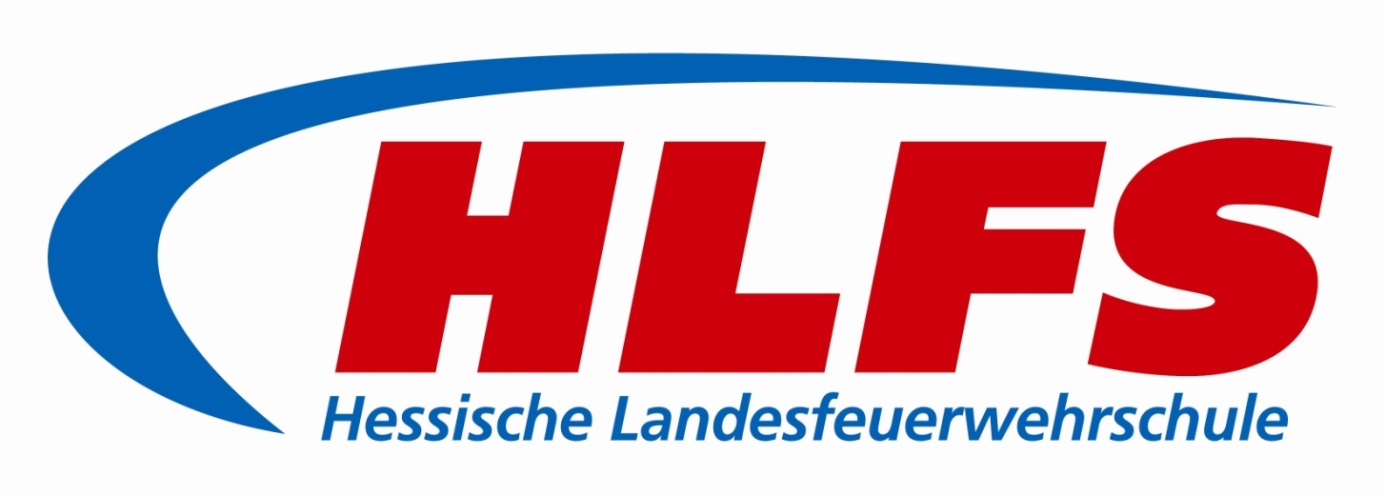 Ausbildungsleitfaden TruppausbildungTruppmannausbildung Teil 2Allgemeines Inhalt0.1   Vorwort0.2   Ergänzungslieferungen0.3   Hinweise zur Verwendung des Ausbildungsleitfadens0.4   Inhaltsverzeichnis0.5   Informationen0.6	 Lehrgangsorganisation0.7	 Lernunterlage „Grundlagen des Ausbildens“